Inspektor Ochrony Danych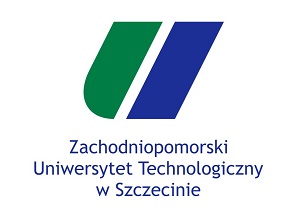 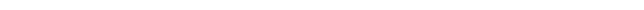 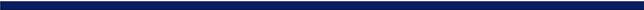 OCHRONA DANYCHOSOBOWYCH PO WEJŚCIUW ŻYCIE RODOSZKOLENIE WEWNĘTRZNEInspektor Ochrony DanychPodstawa prawna:RODO – Rozporządzenie ParlamentuEuropejskiego i Rady ( UE ) 2016/679 z dnia 27 kwietnia 2016 r. – ogólne rozporządzenie o ochronie danych osobowych - określa wymagania do ochrony danych osobowychUstawa z dnia 10 maja 2018r. o ochronie danych osobowych ( Dz. U. poz. 1000 )Inspektor Ochrony Danych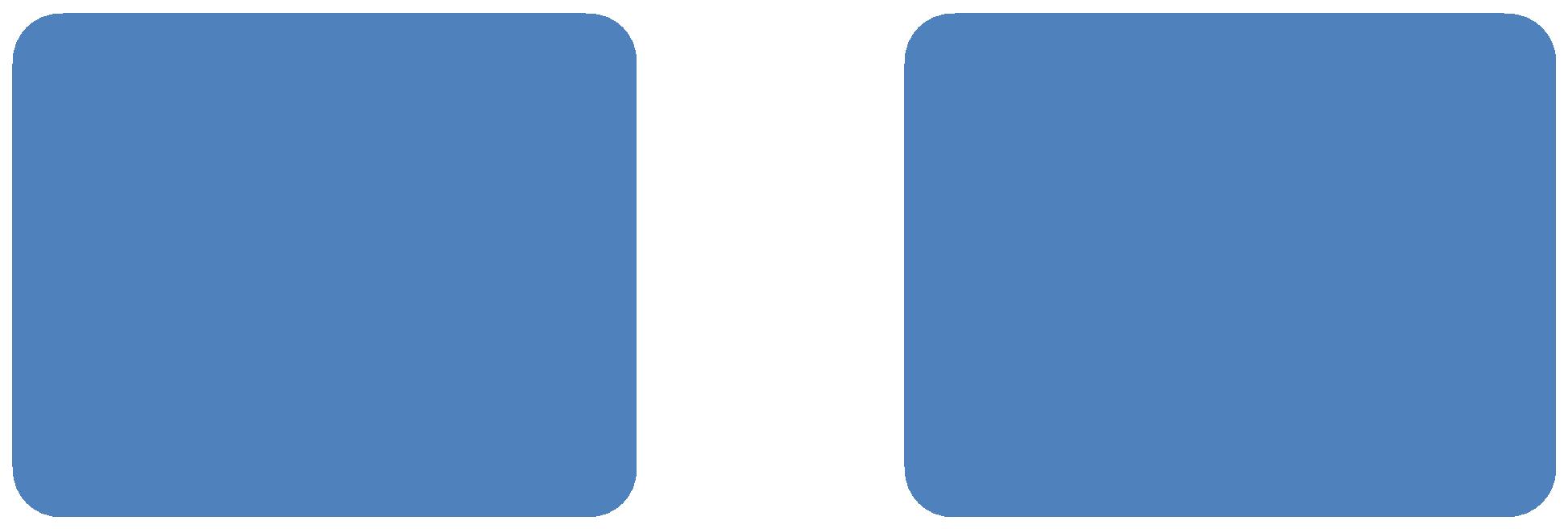 POCZĄTEK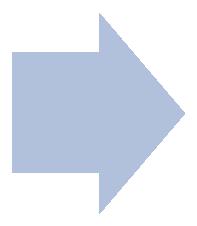 OBOWIĄZYWANIA	25 MAJA 2018r.RODOInspektor Ochrony DanychIstota i cele RODO:akt prawny obowiązujący we wszystkich Państwach Członkowskich Unii Europejskiej,lepsza ochrona danych w dobie postępu technologicznego i globalizacji,ujednolicenie przepisów we wszystkich krajach członkowskich UE oraz zapewnienie swobodnego przepływu danych osobowych między tymi państwami,Inspektor Ochrony Danych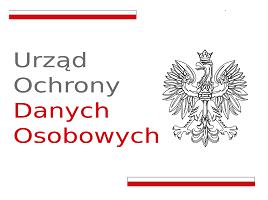 Organem nadzorczym w sprawach przestrzegania przepisów RODO oraz ustawy o ochronie danych osobowych jest Urząd OchronyDanych Osobowych ( UODO).Inspektor Ochrony DanychAdministrator (danych) ( art.4.7 RODO) – osoba fizyczna lubprawna, organ publiczny, jednostka lub inny podmiot, który samodzielnie lub wspólnie z innymi ustala cele i sposoby przetwarzania danych osobowych.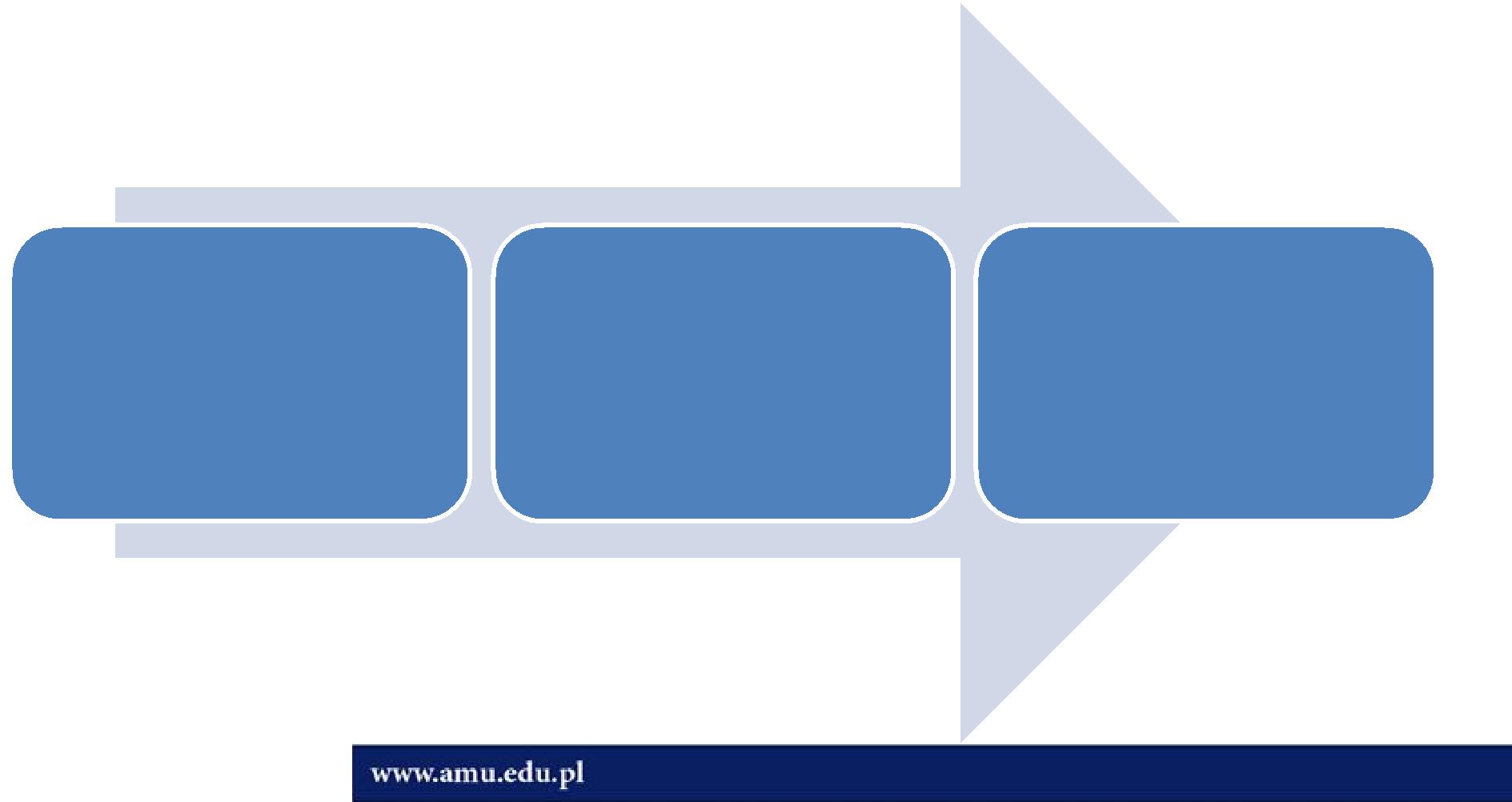 Inspektor Ochrony DanychInspektor Ochrony Danych (IOD) art.37,38,39 RODO – osobawyznaczona przez administratora w celu informowania i doradzania administratorowi, podmiotowi przetwarzającemu oraz pracownikom w zakresie obowiązującego prawa orazwewnętrznych regulacji w zakresie ochrony danych, a także wcelu monitorowania ich przestrzegania.Inspektor pełni także funkcję punktu kontaktowego dla osób, których dane są przetwarzane w uczelni oraz dla organunadzorczego.Administrator Systemów Informatycznych – osoba wyznaczona przez administratora w celu zapewnienia prawidłowego funkcjonowania systemów informatycznych.Inspektor Ochrony DanychLokalny Administrator Danych Osobowych (LADO) – osobakierująca jednostką organizacyjną uczelni.Lokalny Administrator Systemów Informatycznych ( LASI) –osoba odpowiedzialna za realizację zadań administratora danych osobowych w systemach informatycznych, określonych w RODO, w danej jednostce organizacyjnej .Inspektor Ochrony DanychPodmiot danych – osoba fizyczna, której dane są przetwarzane.Podmiot przetwarzający ( Procesor) (art.4.8 RODO) – osobafizyczna lub prawna, organ publiczny lub jakikolwiek inny organ przetwarzający dane osobowe w imieniu administratora.Inspektor Ochrony DanychDane osobowe (art.4.1 RODO) – informacje, które pozwalają bezpośrednio lub pośrednio zidentyfikować osobę fizyczną, w szczególności na podstawie jej imienia i nazwiska, numeru identyfikacyjnego, danych o lokalizacji, identyfikatora internetowego lub jednego bądź kilku szczególnych czynników określających jej cechy fizyczne, fizjologiczne, genetyczne, psychiczne, ekonomiczne, kulturowe lub społeczne, np.•••••••Imię, nazwisko, adres korespondencji/telefon Imię, nazwisko, numer dokumentu tożsamościImię, nazwisko, numer konta bankowegoPeselDane o lokalizacjiMonitoring, zapisy rozmówMaileInspektor Ochrony DanychSzczególne kategorie danych osobowych (art.9 RODO) – są to następujące kategorie danych:stan zdrowia fizycznego i psychicznego, np. dane medyczne, stopień niepełnosprawności, dysleksja, dane z ZFŚSdane genetyczne, np. DNA, próbki biologicznedane biometryczne, np. wizerunek, dane daktyloskopijne, głoswyroki skazujące i naruszenia prawa, np. zaświadczenie o niekaralnościpochodzenie rasowe, etnicznepoglądy polityczne, religijne i światopoglądoweprzynależność do związków zawodowychorientacja seksualnaPrzetwarzanie danych (art.4.2 RODO) – operacje wykonywane na danych osobowych w sposób zautomatyzowany lub niezautomatyzowany, takie jak:Inspektor Ochrony DanychPrzetwarzanie danych osobowych odbywa się w ramach procesów, które dzielą się na czynności przetwarzania wykonywane w określonym celu. Przetwarzany jest zestaw danych, który następnie zostaje uporządkowany i przechowywany w formie zbioru danych.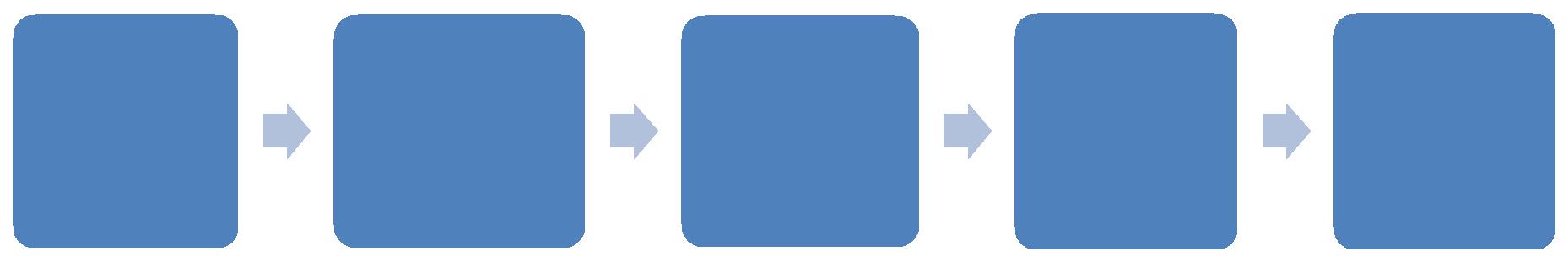 Inspektor Ochrony DanychPrzykład: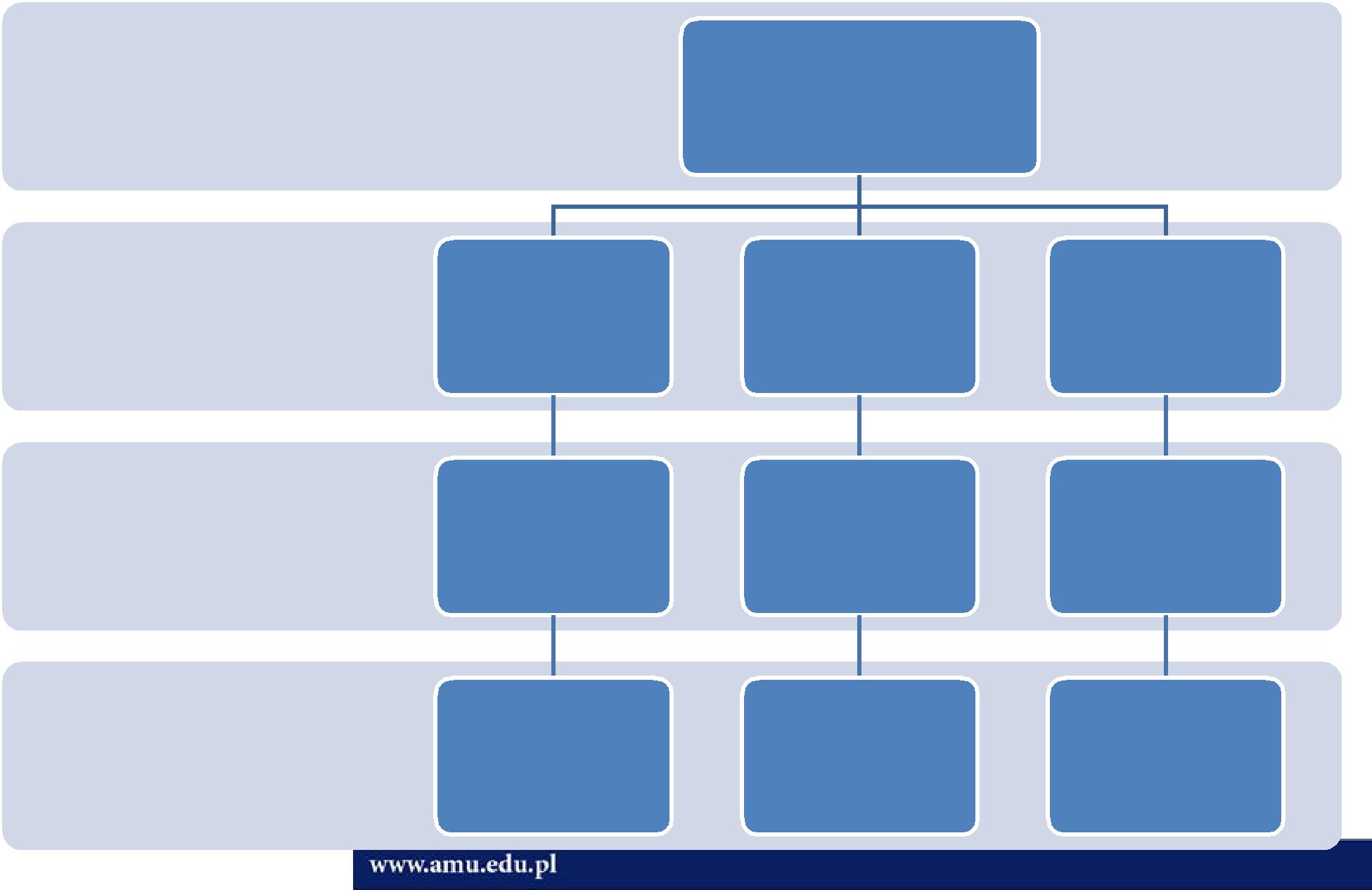 ProcesDziałalność dydaktycznaCzynnośćprzetwarzaniaCelZestaw danychRekrutacja na	Kształceniestudia	studentówPrzyjęcie	Realizacjakandydatów na	procesustudia	dydaktycznegoKształcenieustawiczneRealizacja procesu dydaktycznegoImię, nazwisko, seria i nr dowodu osob., PESEL, e-mail, nr tel., nr kontaInspektor Ochrony DanychZbiór danych – jest to uporządkowany zestaw danych dostępnych według określonych kryteriów.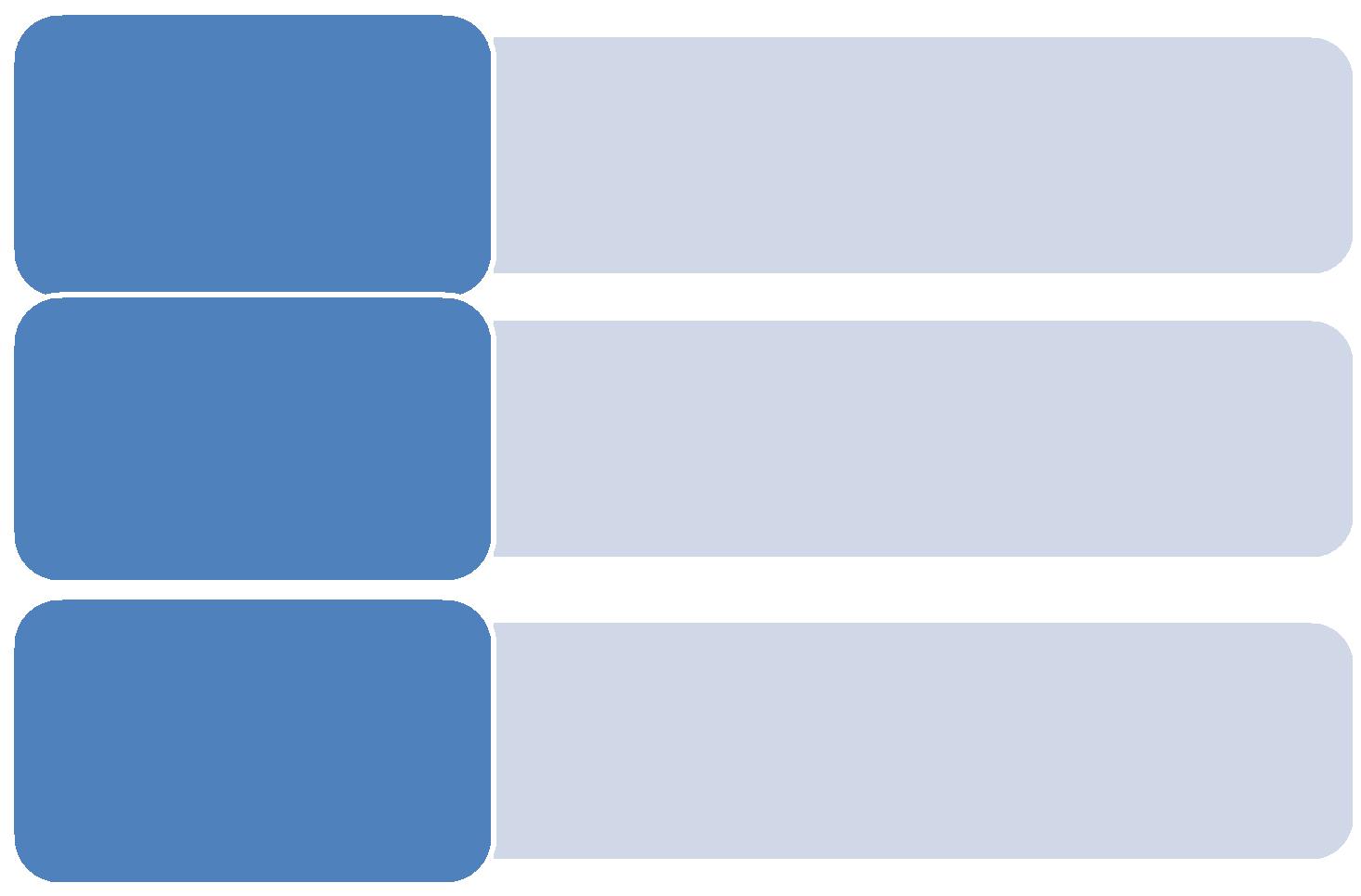 FormapapierowaFormaelektronicznaZapisyrejestratoraakta osoboweteczkidokumentyProgramy, systemy informatyczneplikifolderyzapisy monitoringurejestry rozmówInspektor Ochrony DanychGłówne zasady dotyczące przetwarzania danych osobowych (art.5.1 RODO)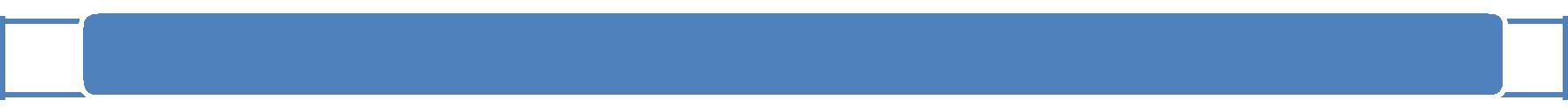 ZGODNOŚĆ Z PRAWEM, RZETELNOŚĆ, PRZEJRZYSTOŚĆOGRANICZENIE CELUMINIMALIZACJA DANYCH – ADEKWATNOŚĆPRAWIDŁOWOŚĆOGRANICZENIE PRZECHOWYWANIAINTEGRALNOŚĆ I POUFNOŚĆ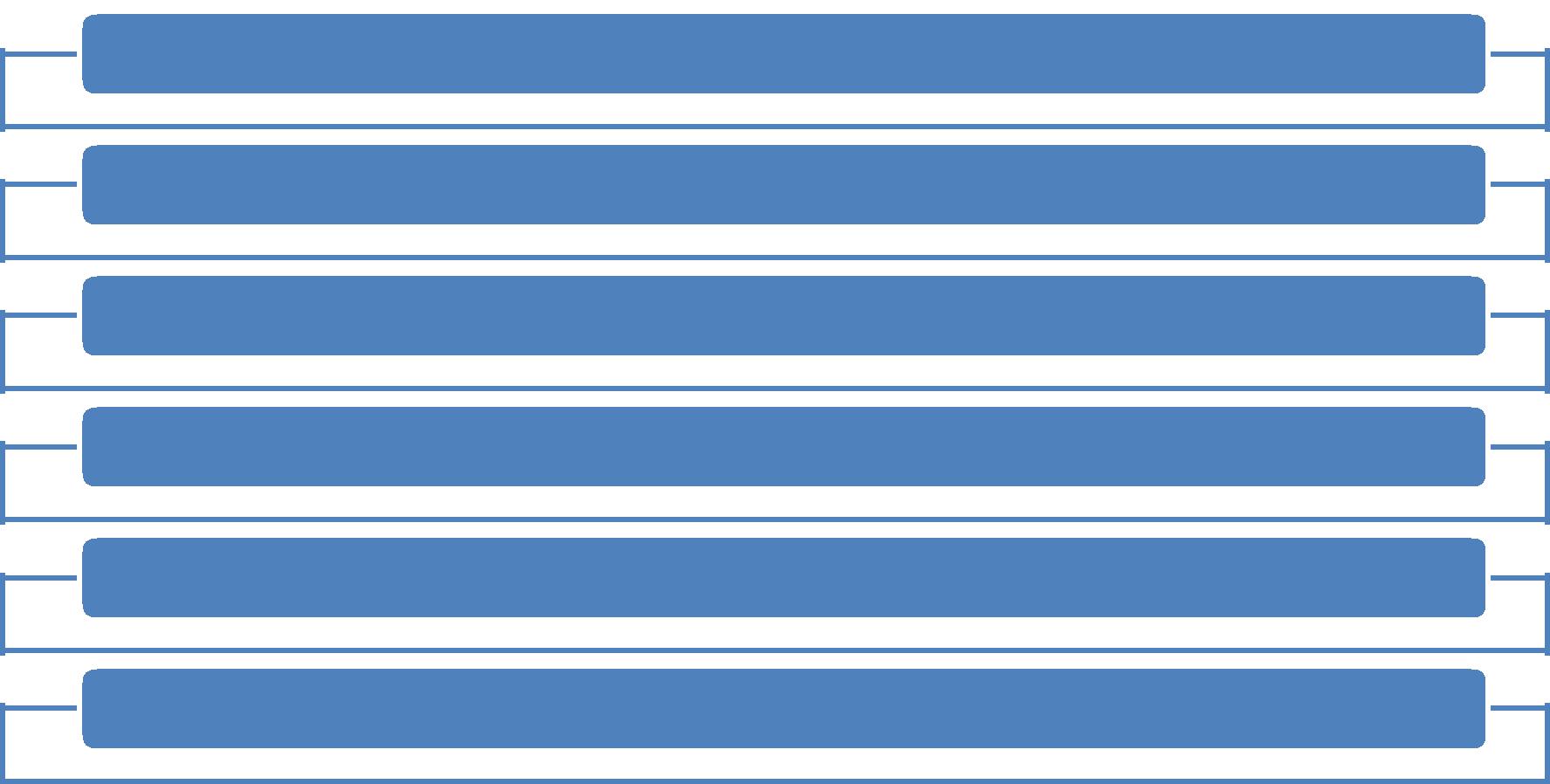 7. ROZLICZALNOŚĆInspektor Ochrony DanychZGODNOŚĆ Z PRAWEM, RZETELNOŚĆ, PRZEJRZYSTOŚĆ(art.5.1a RODO)Przetwarzanie danych osobowych musi być zgodne z prawem, rzetelne i przejrzyste dla osoby, której dane dotyczą.W tym celu Administrator danych ma obowiązek: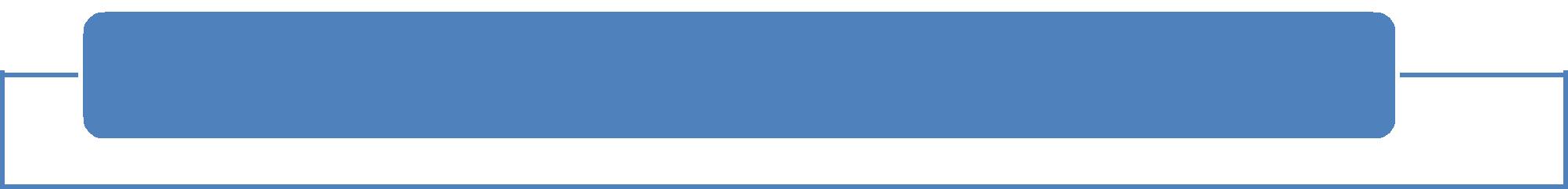 zapewnić podstawę legalności przetwarzania (art. 6, 9)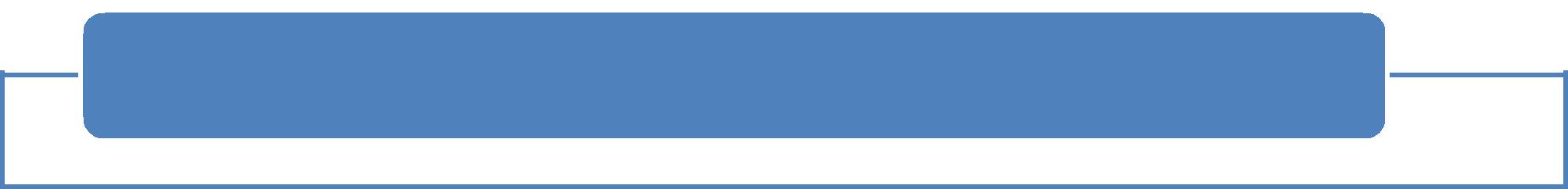 wykonać obowiązek informacyjny (art. 13, 14)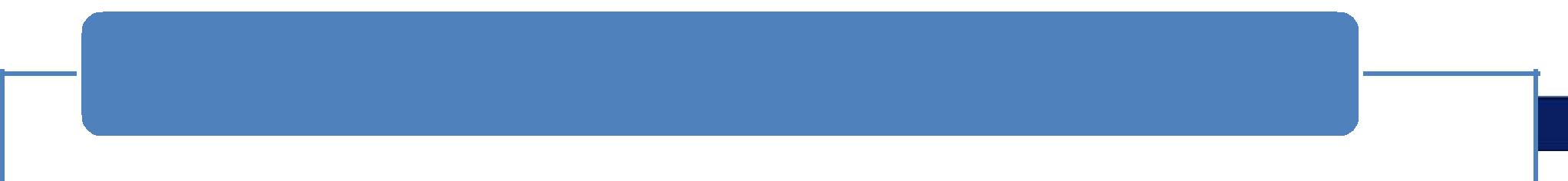 rejestrować czynności przetwarzania (art. 30)Inspektor Ochrony DanychZapewnienie legalności przetwarzania (art.6 RODO):osoba, której dane dotyczą wyraziła ZGODĘZgoda osoby – dobrowolne, konkretne, świadome i jednoznaczne okazanie woli osoby w formie oświadczenia lub wyraźnego działaniapotwierdzającego (złożenie podpisu, potwierdzenie mailowe, zaznaczenie checkboxa na formularzu internetowym ).Osoba, której dane dotyczą ma prawo w dowolnym momencie wycofać zgodę. Wycofanie zgody musi być równie łatwe, jak jej wyrażenie.jest niezbędne do wykonania UMOWY, której stroną jest osoba, której dane dotyczą lub do podjęcia działań na żądanie osoby, której dane dotyczą przed zawarciem umowy (umowa: zlecenie, wykładu, forma zatrudnienia, dostawa)jest niezbędne do wypełnienia OBOWIĄZKU PRAWNEGO (Kodeks Pracy,Ustawa o szkolnictwie wyższym, Ustawa o archiwach)Inspektor Ochrony Danychjest niezbędne do ochrony ŻYWOTNYCH INTERESÓW osoby, której dane dotyczą lub innej osoby fizycznej (klęski żywiołowe, powiadomienie osoby w kryzysowej sytuacji)jest niezbędne do wykonania zadania realizowanego w INTERESIE PUBLICZNYM (działalność fundacji, stowarzyszeń, zrzeszeń zawodowych, instytucji zdrowia publicznego, ochrony socjalnej, opieki zdrowotnej, instytucji 500+)jest niezbędne dla wypełnienia PRAWNIE UZASADNIONYCH INTERESÓW realizowanych przez administratora lub przez stronę trzecią, z wyjątkiem sytuacji, w których nadrzędny charakter wobec tych interesów mają interesy lub podstawowe prawa i wolności osoby, której dane dotyczą (marketing bezpośredni, windykacja, rejestr korespondencyjny, rejestr wejść, monitoring, obsługa klienta,współpracownicy)Inspektor Ochrony DanychOGRANICZENIE CELU – zasada adekwatności i celowości(art.5.1b RODO)Dane osobowe mogą być zbierane tylko w konkretnych, wyraźnych i prawnie uzasadnionych celach i przetwarzane tylko zgodnie z tymi celami. Nie wolno przetwarzać danych w celach innych niż pierwotne.Dalsze przetwarzanie możliwe jest tylko do celów archiwalnych w interesie publicznym, do celów badań naukowych lub historycznych lub do celów statystycznych.Inspektor Ochrony DanychMINIMALIZACJA DANYCH (art. 5.1c RODO)Dane osobowe muszą być adekwatne, stosowne oraz ograniczone do tego, co niezbędne do celów, w których są przetwarzane.Wolno zbierać tylko te dane, które są rzeczywiście niezbędnedo realizacji celu, w którym są przetwarzane ( minimalną ilość danych ).Inspektor Ochrony Danych4. PRAWIDŁOWOŚĆ (art.5.1d RODO)Dane osobowe muszą być prawidłowe i w razie potrzeby uaktualniane.Dane, które są nieprawidłowe/nieaktualne powinny zostać niezwłocznie usunięte lub sprostowane.Inspektor Ochrony DanychOGRANICZENIE PRZECHOWANIA (art.5.1e RODO)Dane osobowe muszą być przechowywane w formie umożliwiającej identyfikację osoby, której dane dotyczą, przez okres nie dłuższy, niż jest to niezbędne do celów, w których dane te są przetwarzane. Po tym okresie dane należy usunąć.Dane można przechowywać przez okres dłuższy, o ile będąone przetwarzane wyłącznie do celów archiwalnych, do celów badań naukowych lub historycznych lub do celów statystycznych.Inspektor Ochrony DanychINTEGRALNOŚĆ I POUFNOŚĆ (art.5.1f RODO)Dane osobowe muszą być przetwarzane w sposób zapewniający odpowiednie bezpieczeństwo, w tym ochronę przed niedozwolonym lub niezgodnym z prawem przetwarzaniem oraz przypadkową utratą, zniszczeniem lub uszkodzeniem.Inspektor Ochrony DanychPrzetwarzanie danych tylko z upoważnieniami (art.29 RODO) Każda osoba upoważniona może przetwarzać dane osobowewyłącznie na polecenie administratora lub na podstawie przepisu prawa.Administrator danych nadaje odpowiednie Upoważnienia doprzetwarzania  danych  osobowych  (w  zbiorach  papierowych,systemach informatycznych wynikającym z zakresu obowiązków) po odbyciu szkolenia z zakresu ochrony danych osobowych oraz złożeniu oświadczenia o zachowaniu poufności.Bez stosownego Upoważnienia przetwarzanie danych odbywa się w sposób niezgodny z prawem!Inspektor Ochrony DanychROZLICZALNOŚĆ (art.5.2 RODO)Administrator danych jest odpowiedzialny zaprzestrzeganie przepisów dotyczących ochrony danych osobowych oraz musi być w stanie wykazać ich przestrzeganie, poprzez wdrożenie wewnętrznych mechanizmów i procedur.Inspektor Ochrony DanychObowiązek informacyjny (art.13 RODO)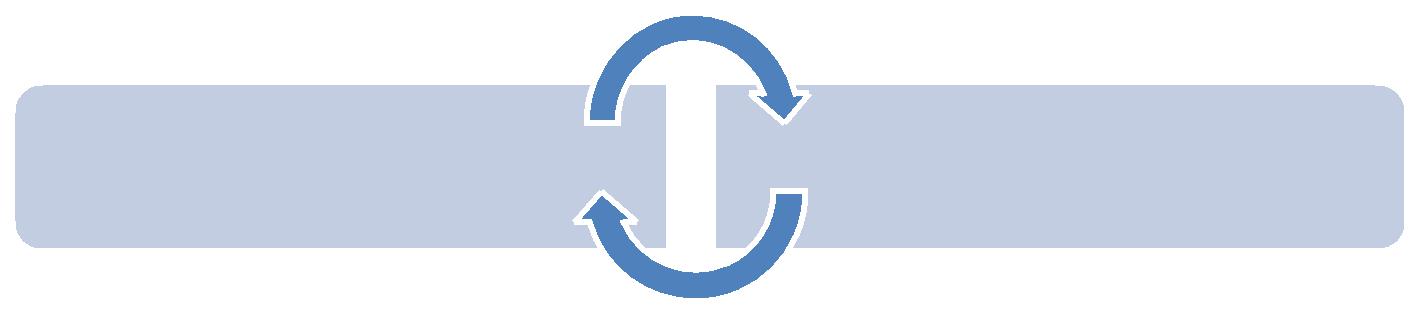 CHCESZ MOJE DANE?	POWIEDZ MI DLACZEGO?W przypadku zbierania danych osobowych od osoby, której dane dotyczą, administrator danych jest zobowiązany poinformować tę osobę o tym:kto jest administratorem jej danychjakie są dane kontaktowe Inspektora Ochrony Danychjaki jest cel przetwarzania jej danych wraz z podstawą prawnączy istnieją odbiorcy jej danychzamiar przekazania danych osobowych do państwa trzeciegoInspektor Ochrony Danychjaki jest okres, przez który dane osobowe będą przechowywaneprawie dostępu do swoich danych, ich poprawiania, usunięcia, ograniczenia przetwarzania, wniesienia sprzeciwu wobec przetwarzania oraz przenoszenia danychprawie do cofnięcia zgody na przetwarzanie danych w dowolnym momencieprawie wniesienia skargi do Urzędu Ochrony Danych Osobowych (UODO)czy ma obowiązek podania danych, z czego to wynika i jakie są ewentualne konsekwencje ich niepodaniaczy dane będą profilowane, na jakich zasadach i jakie będą tego skutki dla osoby, której dane dotycząInspektor Ochrony DanychPrawo do usunięcia danych „prawo do bycia zapomnianym” (art.17 RODO)Osoba, której dane dotyczą ma prawo żądać niezwłocznego usunięcia jej danych, jeżeli: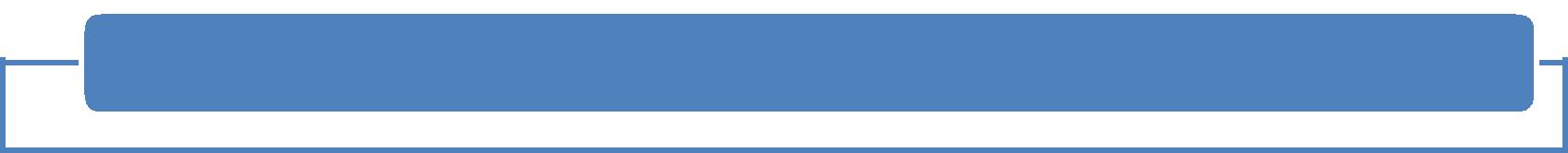 dane nie są już niezbędne do celów, w których zostały zebranecofnęła zgodę i nie ma innej podstawy prawnej przetwarzania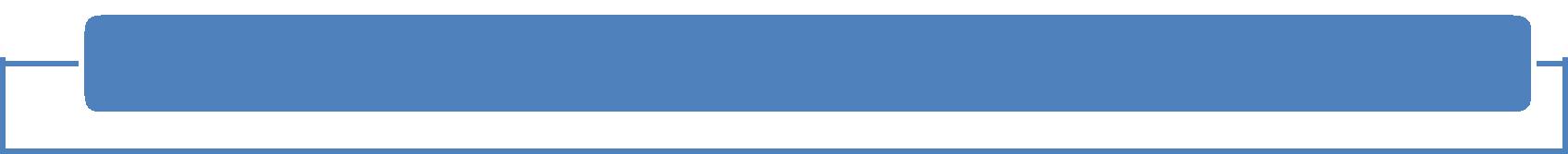 wnosi sprzeciw wobec przetwarzania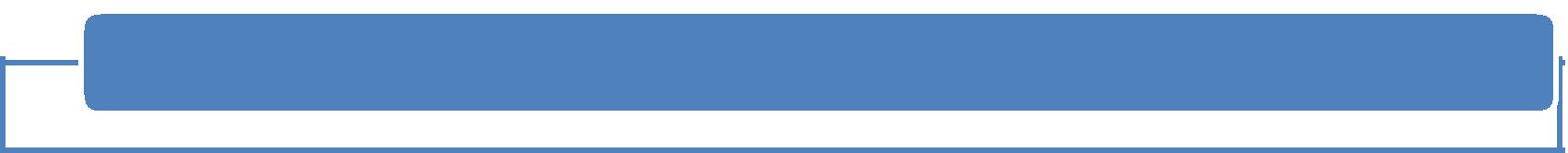 dane osobowe były przetwarzane niezgodnie z prawem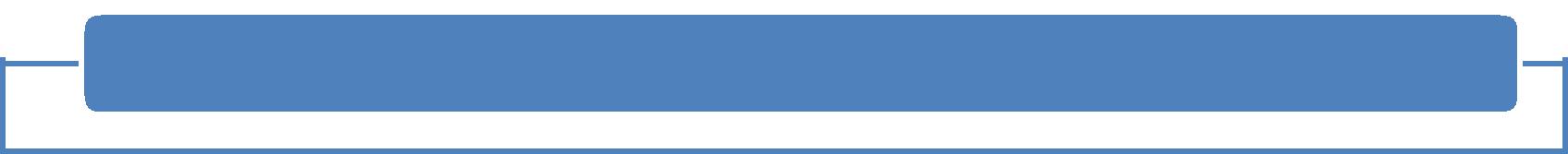 dane muszą zostać usunięte z obowiązku wynikającego z przepisów prawa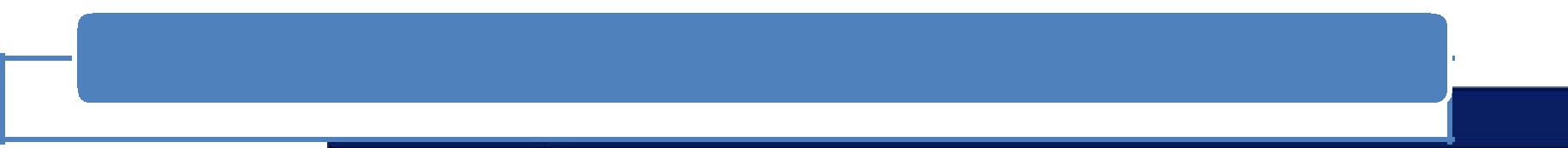 dane zostały zebrane w związku z oferowaniem usług komercyjnychInspektor Ochrony DanychPrawo do przenoszenia danych (art.20 RODO)Osoba, której dane dotyczą ma prawo otrzymać od administratora sformatowany dokument/plik ze swoimi danymi oraz ma prawo przesłać te dane innemu administratorowi lub zażądać by administrator przesłał je bezpośrednio innemu administratorowi.Przenoszenie danych możliwe jest jeżeli przetwarzanie odbywa się na podstawie zgody lub na podstawie umowy lub w sposób zautomatyzowany, np. przeniesienie danych z banku do banku, od jednego operatora sieci do innego.Inspektor Ochrony DanychProfilowanie (art.22 RODO) – dowolna forma zautomatyzowanego przetwarzania danych osobowych, która polega na wykorzystaniu danych do oceny, analizy i prognozy sytuacji materialnej, stanu zdrowia, preferencji, zainteresowań, lokalizacji przemieszczania się i wywołuje skutki prawne wobec tej osoby lub w podobny sposób istotnie na nią wpływa.Osoba, której dane dotyczą ma prawo nie wyrazić zgody na profilowanie.Przykłady profilowania:automatyczna ocena ryzyka kredytowego lub składki ubezpieczeniowejśledzenie lokalizacji za pomocą aplikacji mobilnych, programy lojalnościowereklama behawioralnaśledzenie ruchu, treści w InternecieInspektor Ochrony DanychNaruszenie  ochrony  danych  osobowych  –  przypadkowy  lubniezgodny z prawem incydent tj.: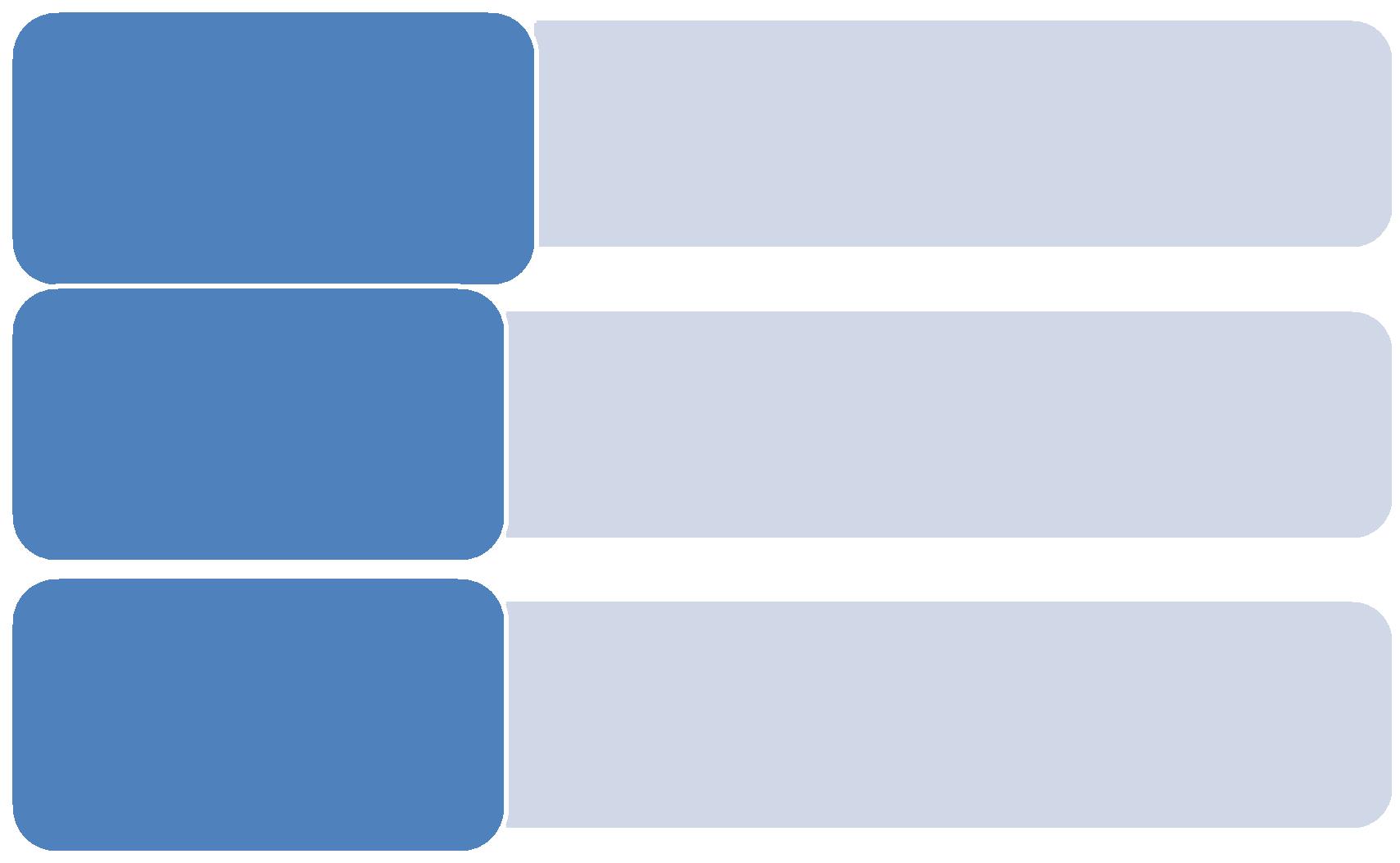 ZNISZCZENIE,UTRACENIE,ZMODYFIKOWANIENIEUPRAWNIONEUJAWNIENIENIELEGALNYDOSTĘPawariawirusbłąd ludzkiwyrzucenie na śmietnikwyciek danychkradzież danychInspektor Ochrony DanychZgodnie z art.33 RODO wszelkie incydenty naruszające prawa i wolności osób należy zgłaszać do UODO w ciągu 72 godzin (sfałszowanie danych, utrata kontroli nad własnymi danymi osobowymi).Jeżeli skutki incydentu mogą powodować wysokie ryzyko naruszenia praw lub wolności osoby fizycznej, należy ją o tym poinformować.Administrator ma obowiązek prowadzenia wewnętrznej rejestracji incydentów.Inspektor Ochrony DanychZgodnie z art.35 RODO, w celu zastosowania adekwatnychśrodków zabezpieczających właściwe przetwarzanie danych osobowych administrator przeprowadza ocenę skutków.Zawiera ona:Opis czynności przetwarzania - identyfikacja procesów i czynności przetwarzania, określa m.in. kategorie danych podlegające przetwarzaniu, cele, odbiorów danych, aktywa służące do przetwarzania,Ocenę zgodności z przepisami RODO,Inspektor Ochrony DanychAnalizę ryzyka:Wyznaczenie zagrożeńWyliczenie ryzyka – określenie prawdopodobieństwa wystąpienia poszczególnych zagrożeńPorównanie wyliczonego ryzyka ze skaląPlanowana reakcja na wartość ryzykaPonowna analizaPlan postępowania z ryzykiemInspektor Ochrony Danych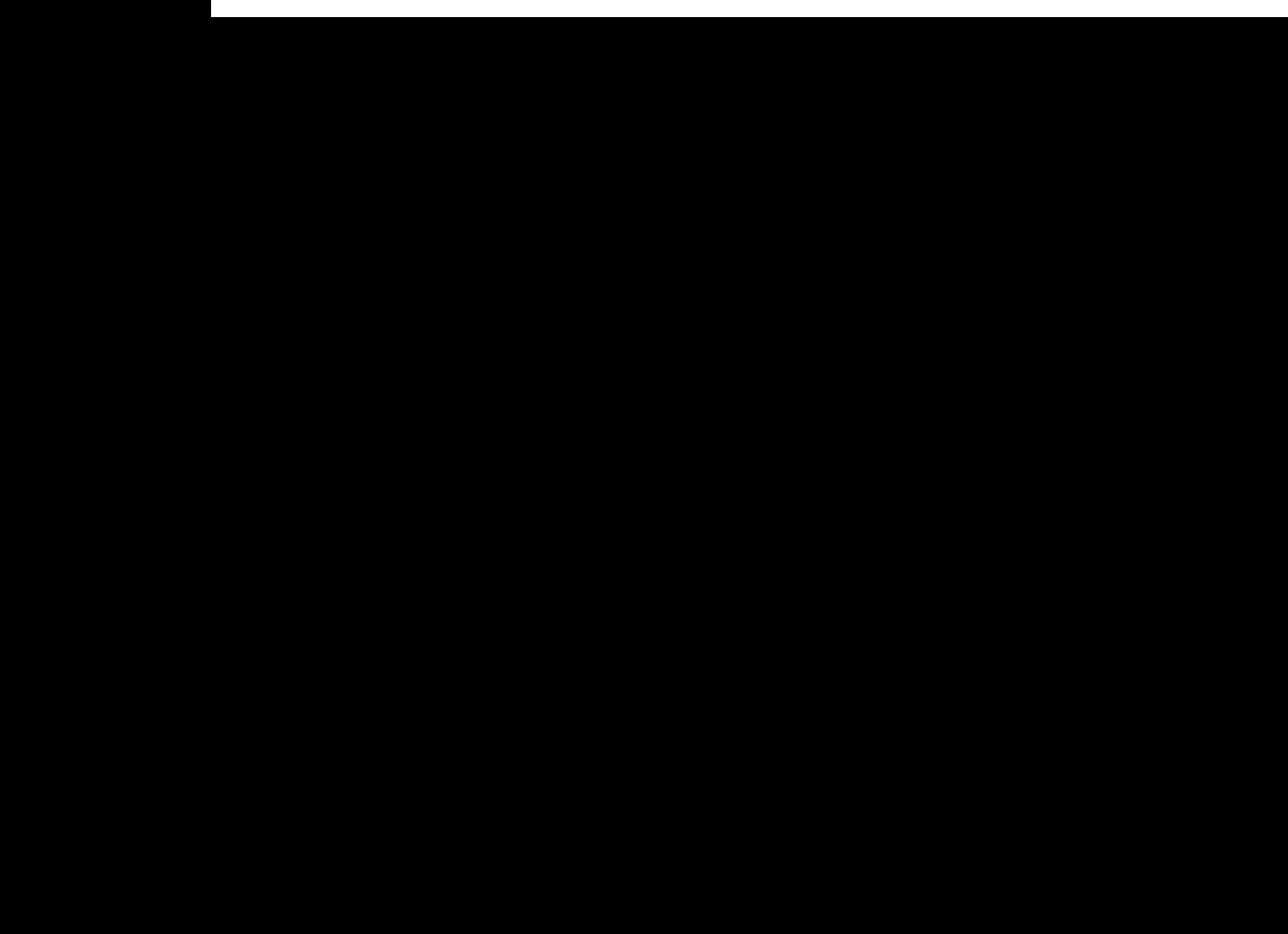 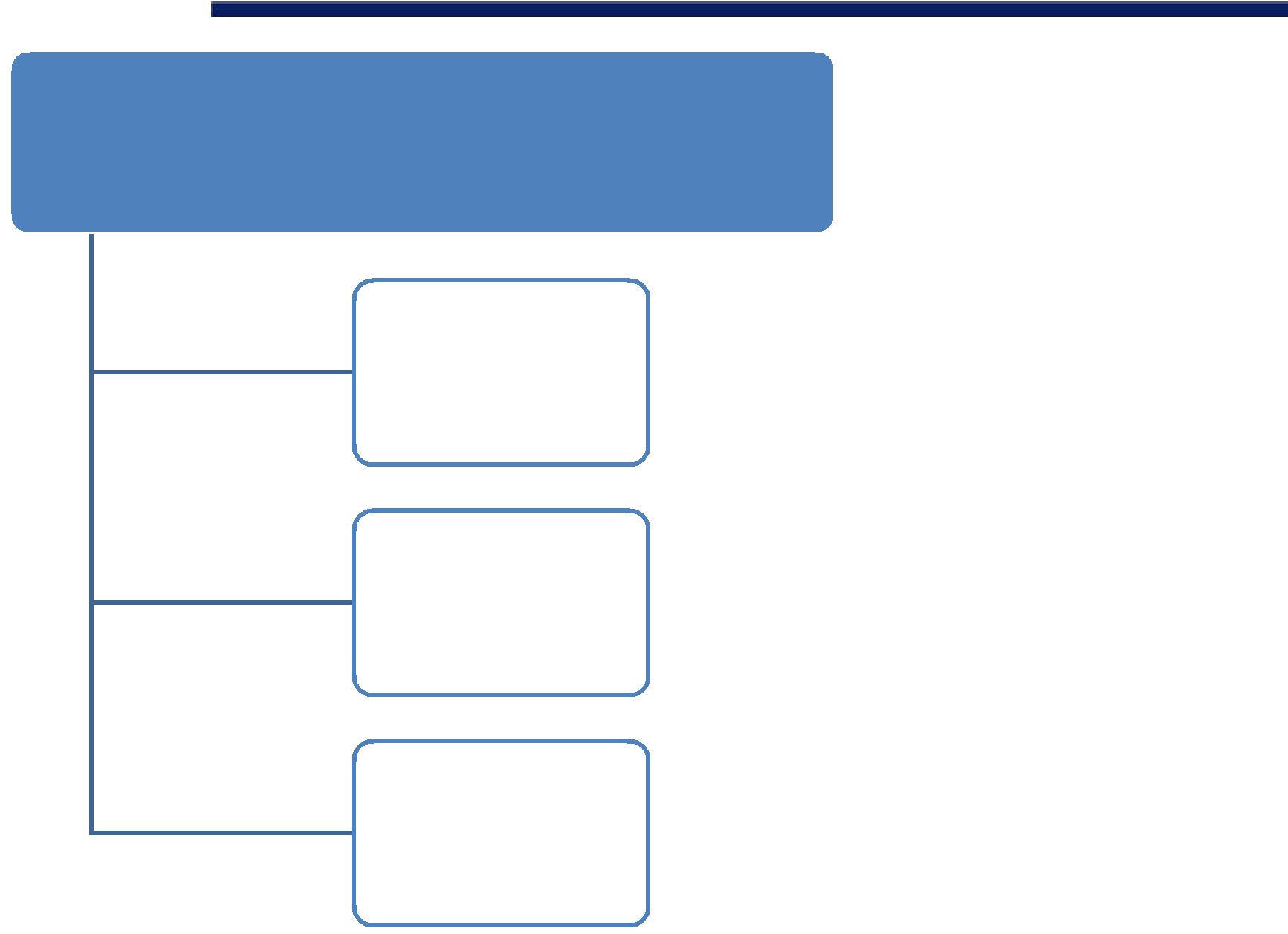 Postępowanie z ryzykiemRyzykoakceptowalneRyzyko opcjonalne( akceptujemy lubobniżamy )Ryzyka nieakceptujemy iobniżamyInspektor Ochrony DanychW celu obniżenia ryzyka oraz uniknięcia naruszeń ochronydanych osobowych administrator wdraża następujące środki techniczne i organizacyjne:Zabezpieczenia organizacyjneZabezpieczenia fizyczneZabezpieczenia techniczneZabezpieczenia informatyczneZabezpieczenia zewnętrzneInspektor Ochrony DanychZABEZPIECZENIA ORGANIZACYJNEPROCEDURY – Polityka Bezpieczeństwa, Regulamin ochrony danych osobowych, Zarządzanie UpoważnieniamiSZKOLENIAAUDYTYInspektor Ochrony DanychZABEZPIECZENIA FIZYCZNEZapewnienie ochrony pomieszczeń, infrastruktury i sprzętów poprzez zastosowanie m.in.Polityki kluczyFizycznej kontroli dostępu – system kart wejściowych, system biometryczny, portierniaPolityki czystego biurkaInspektor Ochrony DanychZABEZPIECZENIA TECHNICZNESystem przeciwpożarowy – czujniki dymu, system gaszeniaMonitoring środowiskowy – czujniki wilgotności, czujnik temperaturowyKlimatyzacja w serwerowniMonitoring wizyjnySystemy UPS/ agregaty prądotwórczeInspektor Ochrony DanychZABEZPIECZENIA INFORMATYCZNE –zapewniają ochronę danych osobowych przetwarzanych w systemach informatycznych:Programy antywirusowe, antyspamowe, bramki filtrująceSzyfrowanie danychTworzenie kopii zapasowychPolityka hasełPolityka czystego ekranu (zahasłowane wygaszacze, ustawienia monitora)Zakaz kopiowania i instalowania niezatwierdzonego oprogramowania z InternetuZakaz włączania opcji autouzupełniania i zapamiętywania hasełInspektor Ochrony DanychZABEZPIECZENIA INFORMATYCZNEKorzystając z poczty elektronicznej, celach służbowych, należy udostępniać i wykorzystywać tylko uczelniany adres konta pocztowego.Nie należy otwierać podejrzanych załączników i linków.Należy unikać pracy w otwartych sieciach WI-FI.Komputery przenośne należy przewozić w bagażniku.Po zakończeniu pracy należy wylogować się ze wszystkich systemów, z których korzystaliśmy.Każdy użytkownik pracuje na własnym koncie (identyfikatorze).Inspektor Ochrony DanychZABEZPIECZENIA ZEWNĘTRZNEProcedury dostępu podmiotów zewnętrznych:•	umowa/klauzula poufności sporządzana dla podmiotów zewnętrznych posiadających dostęp dodanych osobowych na terenie organizacji,•	umowa powierzenia przetwarzania danych podpisywana z podmiotami, które przetwarzają dane osobowe „na zewnątrz” w formie outsourcingu.Inspektor Ochrony DanychKary (art.83 RODO)KARY do 10 mln. EUR, a w przypadku przedsiębiorstwa – w wysokości do 2% jego całkowitego rocznego światowego obrotu za naruszenia w zakresie przetwarzania danych osobowych.KARY do 20 mln. EUR, a w przypadku przedsiębiorstwa – w wysokości do 4% jego całkowitego rocznego światowego obrotu za naruszenia w zakresie przetwarzania szczególnych kategorii danych. KARY do 100 000 PLN dla podmiotów publicznych za naruszenia w zakresie przetwarzania danych osobowych.KARY do 100 000 PLN dla podmiotów publicznych za naruszenia w zakresie przetwarzania szczególnych kategorii danych osobowych.Inspektor Ochrony DanychUWAGA!Zgodnie z art. 82.1 RODO każda osoba, która poniosła szkodę majątkową lub niemajątkowa w wyniku naruszenia ochrony jej danych, ma prawo uzyskać od administratora lub podmiotu przetwarzającego odszkodowanie za poniesioną szkodę.Inspektor Ochrony Danych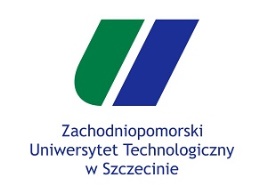 Jeśli nie wiesz, czy prawidłowo przetwarzasz dane osobowe – zapytaj.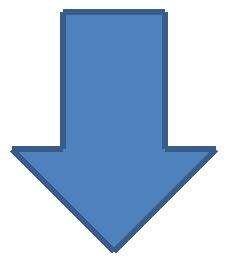        Inspektor Ochrony Danych -mgr Artur Kurek                         IOD.kurek@zut.edu.plAdministratorReprezentowanyAdministratorZUTReprezentowanyDanychZUTprzez RektoraDanychprzez Rektora•zbieranie•wykorzystywanie•utrwalanie•ujawnianie•organizowanie•przesyłanie•porządkowanie•rozpowszechnianie•przechowywanie•udostępnianie•adaptowanie•dopasowywanie•modyfikowanie•łączenie•pobieranie•ograniczanie•przeglądanie•usuwanie lub niszczenieProcesCzynnośćCelZestawZbiór danychProcesprzetwarzaniaCeldanychZbiór danychprzetwarzaniadanychImię, nazwisko, PESEL,Imię, nazwisko, PESEL,nr indeksu, e-mail, nrseria i nr dowodutel., wizerunek, daneosob. ,e-mail, nr tel.o niepełnosprawności,nr konta